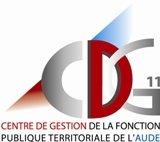 Cadre règlementaire : articles 25 à 28 de la loi n° 83-634 du 13 juillet 1983 portant droits et obligations des fonctionnaires ; décret n° 2017-519 du 10 avril 2017 relatif au référent déontologue dans la fonction publiqueNom et Prénom : ………………………………………………………………………………………………………..Adresse : ……………………………………………………………………………………………………………….Adresse mail : ……………………………………….	N° téléphone : …………………………………………Statut : 		 Fonctionnaire		 ContractuelGrade : …………………………………………………...Nom de la collectivité ou de l’établissement : ……………………………………………………………………….La demande concerne (cocher la case correspondante) :	 Ma situation personnelle	 La situation d’un autre agent (signalement d’une situation de conflit d’intérêts)Elle porte sur une question de déontologie en rapport avec le(s) sujet(s) suivant(s) (cocher une ou plusieurs cases) :			 Cumul d’activités / création d’entreprise		 Conflit d’intérêts public-privé			 Laïcité Obligation de secret / discrétion professionnels	 Obligation de neutralité / impartialité Obligation de dignité/probité / intégrité		 Obligation d’obéissance hiérarchique Obligation de déclaration d’intérêts ou de situation patrimonialeDescription de la demande :………………………………………………………………………………………………………………………………………………………………………………………………………………………………………………………………………………………………………………………………………………………………………………………………………………………………………………………………………………………………………………………………………………………………………………………………………………………………………………………………………………………………………………………………………………………………………………………………………………………………………………………………………………………………………………………………………………………………………………………………………………………………………………………………………………………………………………………………………………………………………………………………………………………………………………………………………………………………………………………………………………………………………………………………………………………………………………………………………………………………………………………………………………………………Résumé de la réponse de ma collectivité dans le cas où elle aurait été saisie en amont de la question :……………………………………………………………………………………………………………………………………………………………………………………………………………………………………………………………………………………………………………………………………………………………………………………………………………………………………………………………………………………………………………………Le présent formulaire peut être adressé :Par courrier, sous pli portant la mention « confidentiel », à : 	Référent DéontologueCentre de Gestion de la Fonction Publique Territoriale de l’Aude85 avenue Claude Bernard – 11890 Carcassonne Cédex 9Par mail, à : 		referent.deontologue@cdg11.frN.B : Pensez à joindre tout document utile à la présentation de la situation objet de la présente demande (par exemple : contrat de travail dans le secteur privé, statuts de l’organisme de droit privé dont est membre l’agent, courrier de demande de cumul d’activités, mail émanant de la hiérarchie…)Une fois saisi de la question, et après avoir vérifié qu’elle relève bien de son champ de compétences, le Référent Déontologue y répondra dans un délai de 3 mois, sauf circonstances particulières.Il pourra éventuellement demander à rencontrer l’agent ou demander à celui-ci de lui fournir des informations complémentaires de manière à lui permettre d’exercer au mieux sa mission.La collectivité employeur de l’agent ne sera pas informée de sa démarche, sauf accord exprès de ce dernier.Les avis rendus par le Référent déontologue sont purement consultatifs. Ils ne s’imposent pas à l’agent ni à sa collectivité.	Les informations recueillies à partir de ce formulaire, dans le cadre d’une obligation légale, font l’objet d’un traitement destiné au Centre de Gestion de la Fonction Publique Territoriale de l’Aude (CDG11) pour la gestion des saisines du référent déontologue. Le destinataire des données est exclusivement le référent déontologue du CDG11. Les données sont conservées 1 an puis supprimées. Aucun transfert de données n’est effectué hors de l’Union Européenne. Conformément à la Loi Informatique et Libertés du 06 janvier 1978 modifiée, et au Règlement Général sur la Protection des Données du 27 avril 2016, vous bénéficiez d'un droit d'accès, de rectification, d’opposition, de limitation du traitement de vos données. Pour exercer ces droits, merci de vous adresser au CDG11 par email à : dpd@cdg11.frPrésentation de l’agentPrésentation de la demandeTransmission de la demandeRappel de la mission du Référent déontologue